Ministério da Educação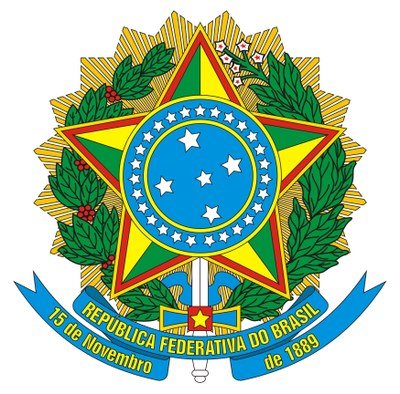 Secretaria da Educação Profissional e TecnológicaInstituto Federal de Educação, Ciência e Tecnologia BaianoPró-Reitoria de Pesquisa e InovaçãoCoordenação Geral de Pós-GraduaçãoEdital nº 163 de 09 de setembro de 2022ANEXO VI – TERMO DE COMPROMISSOEu,___________________________________________, inscrito (a) no Cadastro de Pessoa Física (CPF), no caso de brasileiros (as), ou documento similar, no caso de estrangeiros (as), sob nº___________________, portador (a) do Registro Geral (RG) ou Documento oficial de identificação nº_____________________, inscrito (a) no processo seletivo para o ingresso no Curso de Pós-Graduação Lato Sensu em Conservação de Recursos Genéticos Animais e seus Sistemas de Produção (CRGA&SP), do Instituto Federal de Educação, Ciência e Tecnologia Baiano – IF Baiano, Campus Valença, por meio do Edital vinculado a este Anexo, declaro estar de acordo com as normas e procedimentos estabelecidos para a seleção e funcionamento do Curso, bem como, se selecionado (a), acatar os regulamentos usuais da Instituição executora e ter dedicação as atividades pertinentes ao Curso. 	, 	de _	_de 202_Local (cidade, estado e país) e data____________________________________Assinatura do Candidato (a)